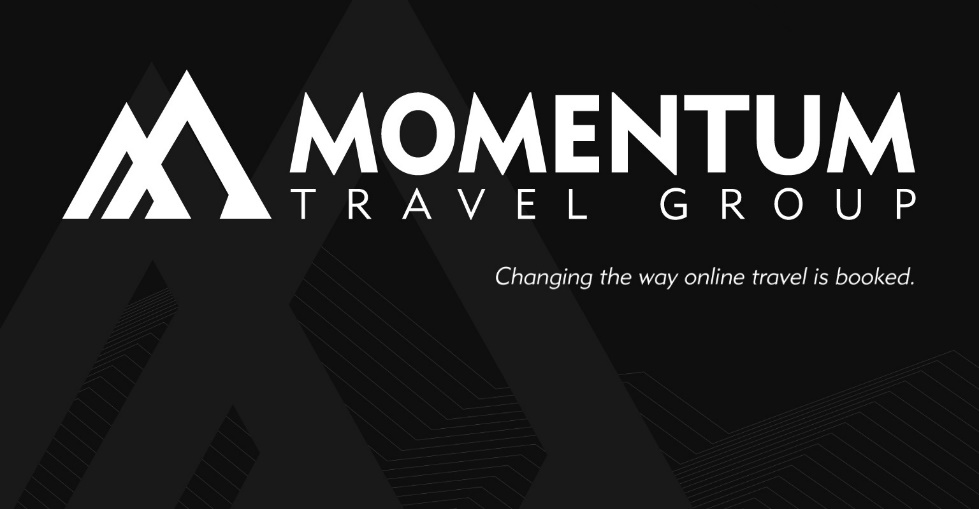 Nous recherchons les meilleurs 
conseillers en voyage! 
Chaque jour est un voyage et l’aventure commence ici. 
Prenez votre envol et joignez-vous à notre équipe!Notre département de service après-vente, spécialisé en gestion de situations complexes, est à la recherche d’agents de voyage expérimentés afin d’offrir le meilleur service à sa clientèle.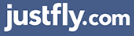 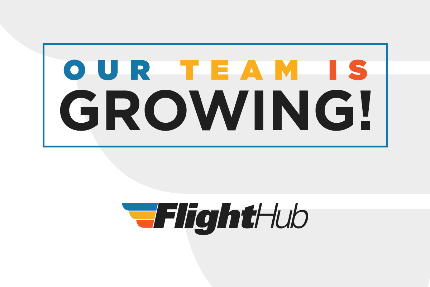 Si vous connaissez quelqu’un qui correspond au profil recherché, consultez notre programme de référence et obtenez 500$. Pour en savoir davantage :   Visitez http://momentumtravel.com/Joignez-vous au prochain groupe en formation : Début le 07 Janvier 2019  
(mais reste a l’affut, on aura une autre pendant le printemps!)Contact: Victoria Coates – Recruteuse       438-923-4222
                Victoria.coates@momentumtravel.com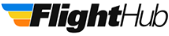 